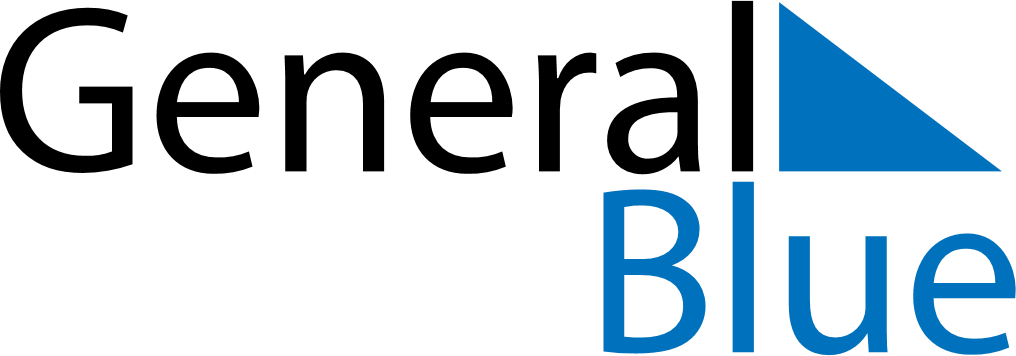 June 2024June 2024June 2024June 2024June 2024June 2024June 2024Plei Kan, Kon Tum, VietnamPlei Kan, Kon Tum, VietnamPlei Kan, Kon Tum, VietnamPlei Kan, Kon Tum, VietnamPlei Kan, Kon Tum, VietnamPlei Kan, Kon Tum, VietnamPlei Kan, Kon Tum, VietnamSundayMondayMondayTuesdayWednesdayThursdayFridaySaturday1Sunrise: 5:18 AMSunset: 6:15 PMDaylight: 12 hours and 56 minutes.23345678Sunrise: 5:18 AMSunset: 6:15 PMDaylight: 12 hours and 56 minutes.Sunrise: 5:18 AMSunset: 6:15 PMDaylight: 12 hours and 57 minutes.Sunrise: 5:18 AMSunset: 6:15 PMDaylight: 12 hours and 57 minutes.Sunrise: 5:18 AMSunset: 6:16 PMDaylight: 12 hours and 57 minutes.Sunrise: 5:18 AMSunset: 6:16 PMDaylight: 12 hours and 57 minutes.Sunrise: 5:19 AMSunset: 6:16 PMDaylight: 12 hours and 57 minutes.Sunrise: 5:19 AMSunset: 6:17 PMDaylight: 12 hours and 58 minutes.Sunrise: 5:19 AMSunset: 6:17 PMDaylight: 12 hours and 58 minutes.910101112131415Sunrise: 5:19 AMSunset: 6:17 PMDaylight: 12 hours and 58 minutes.Sunrise: 5:19 AMSunset: 6:18 PMDaylight: 12 hours and 58 minutes.Sunrise: 5:19 AMSunset: 6:18 PMDaylight: 12 hours and 58 minutes.Sunrise: 5:19 AMSunset: 6:18 PMDaylight: 12 hours and 58 minutes.Sunrise: 5:19 AMSunset: 6:18 PMDaylight: 12 hours and 59 minutes.Sunrise: 5:19 AMSunset: 6:18 PMDaylight: 12 hours and 59 minutes.Sunrise: 5:19 AMSunset: 6:19 PMDaylight: 12 hours and 59 minutes.Sunrise: 5:20 AMSunset: 6:19 PMDaylight: 12 hours and 59 minutes.1617171819202122Sunrise: 5:20 AMSunset: 6:19 PMDaylight: 12 hours and 59 minutes.Sunrise: 5:20 AMSunset: 6:20 PMDaylight: 12 hours and 59 minutes.Sunrise: 5:20 AMSunset: 6:20 PMDaylight: 12 hours and 59 minutes.Sunrise: 5:20 AMSunset: 6:20 PMDaylight: 12 hours and 59 minutes.Sunrise: 5:20 AMSunset: 6:20 PMDaylight: 12 hours and 59 minutes.Sunrise: 5:20 AMSunset: 6:20 PMDaylight: 12 hours and 59 minutes.Sunrise: 5:21 AMSunset: 6:20 PMDaylight: 12 hours and 59 minutes.Sunrise: 5:21 AMSunset: 6:21 PMDaylight: 12 hours and 59 minutes.2324242526272829Sunrise: 5:21 AMSunset: 6:21 PMDaylight: 12 hours and 59 minutes.Sunrise: 5:21 AMSunset: 6:21 PMDaylight: 12 hours and 59 minutes.Sunrise: 5:21 AMSunset: 6:21 PMDaylight: 12 hours and 59 minutes.Sunrise: 5:22 AMSunset: 6:21 PMDaylight: 12 hours and 59 minutes.Sunrise: 5:22 AMSunset: 6:21 PMDaylight: 12 hours and 59 minutes.Sunrise: 5:22 AMSunset: 6:22 PMDaylight: 12 hours and 59 minutes.Sunrise: 5:22 AMSunset: 6:22 PMDaylight: 12 hours and 59 minutes.Sunrise: 5:23 AMSunset: 6:22 PMDaylight: 12 hours and 59 minutes.30Sunrise: 5:23 AMSunset: 6:22 PMDaylight: 12 hours and 59 minutes.